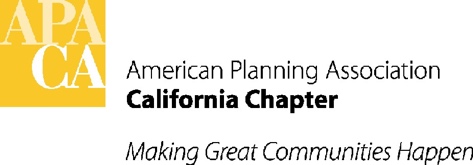 TO:			APA California Board of DirectorsFROM:		Julia Lave Johnston, President DATE:			June 15, 2019SUBJECT:		New APA California Programs and Membership Coordinator 				ScopeAPA California Programs and Membership CoordinatorPossible Tasks from the Strategic Plan1.1 Develop one page handout, two sides Side 1: APA CA OverviewSide 2: HousingDevelop a maximum of four handouts. explaining platform priorities to the public.1.2  Advocacy: Identify how sections can support the Chapter’s activities and visa versa1.3 Restart Young Planner Coordinator monthly call with all Section YPG Leadership.Create YPG’s in the two sections with out programs.Collect all Sections YPG documents for consolidation and draw from National to update original handbook. Chapter-wide discussion to decide consistent naming for YPG going forward.Develop menu of types of mentorship programs for sections to choose from include existing mentorship program practices in the sections. 2.1 Create a Planning Commissioners Training Program2.2 Create a database of existing and potential partners2.3 Create a committee to determine how we interact with potential partners 3.1 Create a toolkit for section diversity directors4.1 Membership OutreachConduct membership surveys or use already existing surveys if conducted in the last year.Identify way to survey nonmembers- reach out to list of partners/contacts.Identify pathways/conduits to high school students- including existing programs run by similar organizations.4.2 Expand distance learning programDevelop MOUs with Planetzien and APALearn.Identify section recording/live streaming capabilities.Train Sections on recording/live streaming programsHold three statewide live streaming distance learning opportunities.Job Description - DRAFTExpand Distance Learning ProgramPrimary responsibility to work with Chapter Board in expanding the distance learning program as a means to strengthen value for membership.Research on-line distance learning platforms and functions/capacity/costs/etc. Review other similar association programs including National APA and other State Chapters.Propose alternative platforms and functionality and facilitate input from Chapter Board Assist with implementation of distance learning program including on-line programming, test runs, and data analytics collection and dissemination.Work with Chapter Sections to learn of their distance learning needs and coordinate potential joint use and sharing of learning program.Develop revenue capture strategies from on-line distance learning (e.g. user fees – individual vs. group rates, sponsorship, advertising)Develop a planning commissioner/elected appointed official certificate Membership Outreach Develop a membership outreach plan in conjunction with Board including administering an annual on-line membership surveyAssist sections in starting YPG programs; develop best practices information Assist sections in sorting mentorship programs; develop best practices information Create a mentoring training workshopIdentify pathways/conduits to high school students- including existing programs run by similar organizations.Assist in marketing tasks as neededPartnership Development Create a database of existing and potential partnersCreate a committee to determine how we interact with potential partners Seek revenue opportunities to obtain additional funding for the above listed activitiesResearch additional revenue enhancement strategies – in-kind, partnerships, fundraising, user fee based programs, advertising, etc. in support of the above activities.Develop strategic sponsorship package that could be multi-year, multi-program oriented.Background Preference: Education background or experience in in planning or related topic Strategic thinkerTech savvy with on-line learning platforms, or course development  Strong writing and other communication skillsEvent planning